Texas Commission on Environmental Quality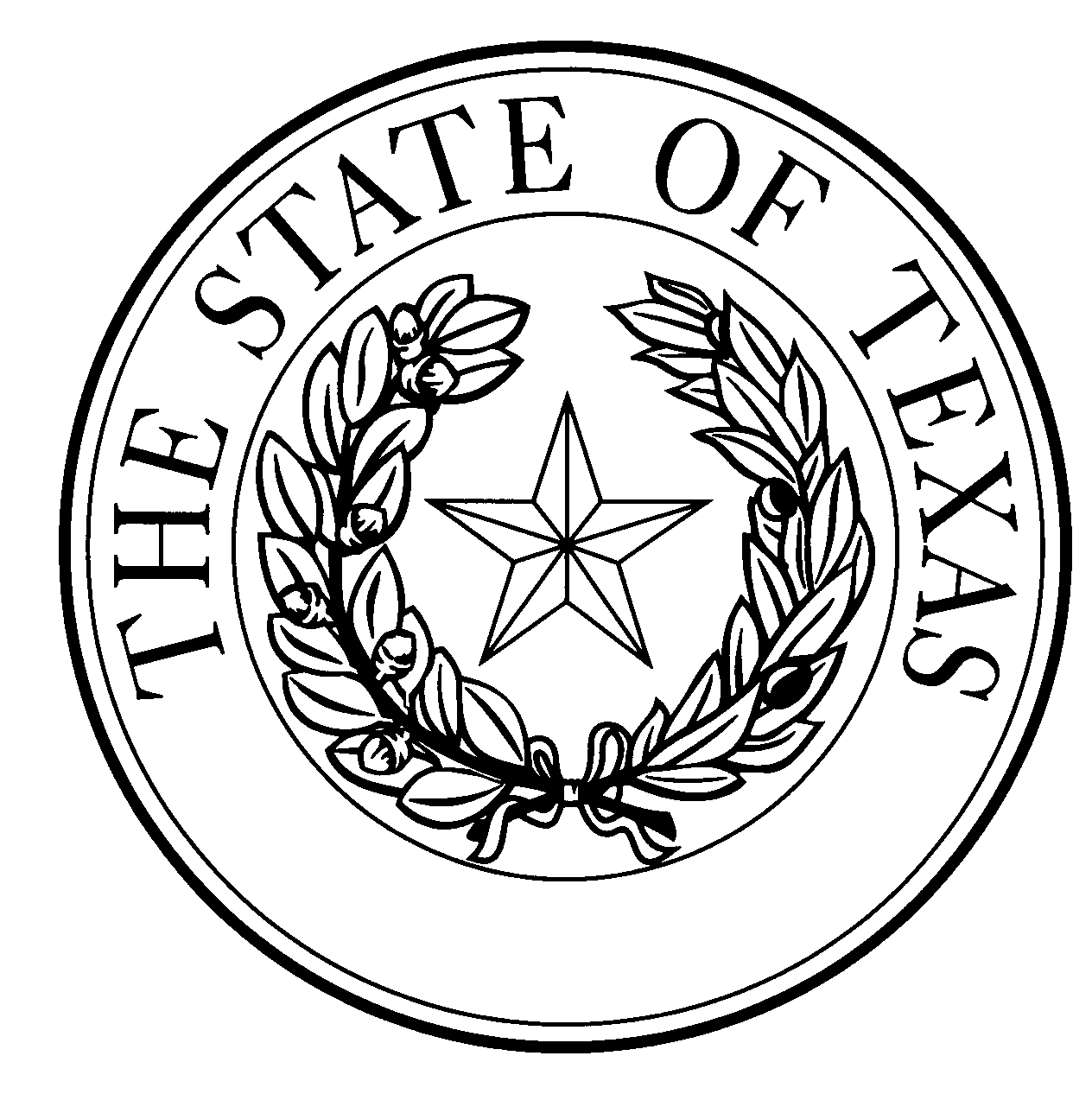 Notice of Concentrated Animal Feeding Operation ApplicationGeneral Permit Authorization No. TXG921441Application. Legacy Dairy Farms, LTD & Descanso Dairy, LLC, 108 Kirchwood, Plainview, Texas 79041 have applied to the Texas Commission on Environmental Quality (TCEQ) under General Permit No. TXG920000 for a non-substantial change to the terms of the nutrient management plan (NMP) previously submitted to the TCEQ. The Applicant is reducing the total dairy cattle from 7,400 head to a maximum of 6,750 head, of which 4,550 head are milking cows. The number of milking cows is increasing from 3,700 to 4,550 head, however the total amount of manure generated is decreasing from 16,075 tons to 16,053 tons. The total land application of 723 acres and the list of alternative crops and yield goals will remain the same. The notice of change application and the updated NMP were received by TCEQ on March 29, 2023.No discharge of pollutants into the waters in the state is authorized by this general permit except under chronic or catastrophic rainfall conditions or events. All waste and wastewater will be beneficially used on agricultural land.The facility is located at 1451 County Road 265, Hale Center, Hale County, Texas. The facility is located in the drainage area of the Double Mountain For Brazos River in Segment No. 1241 of the Brazos River Basin. The following link to an electronic map of the site or facility’s general location is provided as a public courtesy and is not part of the application or notice. https://gisweb.tceq.texas.gov/LocationMapper/?marker=-101.84472,33.927222&level=18. For the exact location, refer to the application.The Executive Director of the TCEQ has approved the proposed non-substantial change to the terms of the NMP. The revised terms of the NMP have been included in the permit record and it is available at the TCEQ’s Central Records, 12100 Park 35 Circle Austin, Texas 78753.Information. For additional information about this application, contact Robert Chavez at (512) 239-0442. Si desea información en Español, puede llamar al 1-800-687-4040. General information regarding the TCEQ can be found at our web site at www.tceq.texas.gov/.Issued: May 3, 2023